PLATAFORMA ELECTORAL2016-2018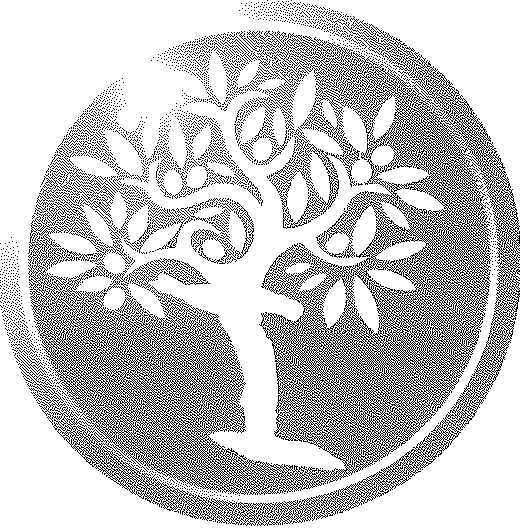 \°\ÍNDICEINTRODUCCIÓN	3DESARROLLO URBANO, RURAL Y ECOLÓGICO	4Infraestructura urbana	4Movilidad	4Desarrollo sustentable	4Áreas  de desarrollo  municipal.	51.4.1 Polígono «Pueblo Mágico»	5Zona metropolitana de Tecate - Tijuana - Rosarito	5Ciudad de Tecate en general.	5Zona rurales	6DESARROLLO DE ADMINISTRACIÓN	72.1 Modernización administrativa	7Gobierno transparente y eficiente	7Relación con las dependencias estatales y federales	8MESA DE DESARROLLO SOCIAL Y HUMAN0	93.1 Seguridad pública	93.2. Condiciones para la generación de empleos	103.3 Deporte	10Turismo	11Cultura y Arte	12Grupos vulnerables	12Asociaciones civiles, clubs, y comunidades	13INTRODUCCIÓNLa plataforma electoral que presenta el Arquitecto César Iván Sánchez Álvarez, candidato independiente a la presidencia de Tecate B.C., estima necesaria una continua transformación para lograr progreso en el municipio, fomentar un crecimiento económico, y procurar mayor calidad de vida para la gente. Con su equipo,  propone estimular la innovación, despertar las capacidades creativas de los tecatenses, y garantizar un municipio solidario, próspero y progresista.Es indispensable construir en el municipio un modelo de desarrollo donde la modernización esté ligada a la justicia social, para así estructurar un gobierno eficaz que apuntale las oportunidades económicas para las personas y cumpla con sus responsabilidades sociales.Aprovechare los avances  tecnológicos y científicos para transformar   almunicipio.Es hora de concretar un mayor bienestar social, de sentar las bases para una nueva realidad económica, social y cultural que garantice un desarrollo sostenido.Para dar cumplimiento a ese objetivo, la gestión publica municipal debe erigirse como la instancia promotora del progreso para lo cual debed inducir el desarrollo mediante el impulso de las actividades productivas(y aspectos sociales, culturales, y deportivos).En un municipio de gente creativa, el esfuerzo para salir adelante es un compromiso compartido entre los sectores públicos, privados, y sociales; esto necesario para impulsar que las personas puedan iniciar, consolidar o innovar su propio negocio.El trazo urbano deberá redefinirse de manera sustentable. El desarrollo y el ordenamiento territorial deberán cumplir estrictamente con estándares y criterios de orden ecológico, de amplitud suficiente para facilitar la movilidad vial y peatonal, asi como un ambiente urbano seguro, integral y funcional.Yo  como  candidato  Independiente  por  Tecate  B.C  tengo    compromisofundamental impulsar un gobierno municipal de grandes logros, que escuche y de respuesta oportuna a las peticiones ciudadanas; que asuma la responsabilidad	de conducir el desarrollo y bienestar social, con innovación en la prestación de servicios públicos de calidad y un nuevo rostro en la transparencia y rendición de cuentas; con un gobierno eficaz, transparente, honesto, y comprometido al creardiálogo permanente con la sociedad civil para la solución de los asuntos públicos, en un marco de civilidad, respeto y paz social./\DESARROLLO  URBANO, RURAL Y ECOLÓGICO.Infraestructura Urbana:Fortalecer los planes de desarrollo urbanoy rural con el propósito de garantizar la  continuidad en el crecimiento del municipio al establecer criterios de alineamiento armónico para el otorgamiento de usos y destinos del suelo:Impulsar la incorporación urbana de asentamientos irregulares de acuerdo con la normatividad vigente y sentido social.Consolidar a la ciudad de Tecate como eje de los servicios turísticos que ofrece el municipio.Impulsar al ecoturismo, turismo de aventura, y turismo de montaña en zonas rurales.Consolidar el polígono Tecate Pueblo Mágico.Mejorar la imagen urbana de la ciudad.Impulsar   el  comercio   de  productos	artesanales,  vitivinícolas, agrícolas, etc.Impulsar  la  creación  de  nuevas   empresas  proveedoras   de  la industria maquiladora.1.2.Movilidad:Fomentar la infraestructura ordenada del municipio para hacer de este un territorio en el cual la distancia no represente una barrera para los ciudadanos al verificar las vialidades y arterias principales de liga, y acceso en la totalidad del municipio:Consolidar la estructura vial.Impulsar la accesibilidad del transporte público para personas con discapacidady necesidades especiales.Establecer rutas de carga.Impulsar al transporte masivo."	Promover  la  integración  vial  de  la  carretera  de  cuota  con  las carreteras federales a Mexicali, Tijuana, y Ensenada.Promover la reconstrucción de la Vía Corta del ferrocarril.Desarrollo Sustentable:Planear el desarrollo del municipio desde el compromiso sustentable. Reutilizar los residuos sólidos para la generación de energía alternativa:Proteger  los  cuerpos  de  agua  permanentes  y  encharcamientos, cauces de ríos y arroyos, y sus principales afluentes.e	Proteger  las zonas arboladas, especialmente  encinos y ciprés de Tecate.e	Conservar las áreas donde actualmente se desarrollan  actividadesagrícolas.Impulsar movilidad no motorizada.Aplicar estricto control en zonas de preservación ecológica.e	Impulsar  al  desarrollo  de  zonas  de  aprovechamiento  de  bajo impacto.1.4. Áreas de desarrollo municipal: 1.4.1.Polígono «Pueblo Mágico»Tecate es Pueblo Mágico por que cuenta con atributos simbólicos, leyendas, historia, hechos trascendentes y cotidianidad que significan una gran oportunidad para el aprovechamiento turístico. Sus SPA, entre montañas e interesantes opciones gastronómicas, panaderías, museos comunitarios en la ciudad y zona rural, paisajes espectaculares en  la serranía y gigantescas formaciones rocosas con pinturas rupestres, son características de nuestro municipio.Zona metropolitana  de Tecate-Tijuana-RosaritoEs momento de aprovechar las bondades de la metropolización gracias a la posición estratégicamente geográfica del municipio. La metropolización de la misma no está peleada con la delimitación de «Pueblo Mágico»; ambos aspectos favorecerán nuestro crecimiento.Ciudad de Tecate en generalEn el transcurso de los años, Tecate se ha desarrollado de una manera colectiva con tendencia hacia el este y sur del municipio; y, aunque parezca lento su crecimiento es de vital importancia verificar y establecer las directrices de progreso para crear una ciudad acorde a nuestras funciones culturales, económicas, y de arquitectura con un desarrollo urbano sustentable.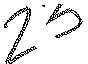 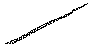 Zonas ruralesNuestro municipio está rodeado de extensiones territoriales aptas para el aprovechamiento y generación de energías alternas como: aerogeneradores y fotovoltaica, agricultura y ganadería, y el ecoturismo y/o turismo extremo. Cuenta con 6 delegaciones, además del centro de Tecate, que son:1.  La Rumorosa2. Luis Echeverría ÁlvarezNueva Colonia HindúValle de las PalmasHéroes del DesiertoMi RanchitoProyectos estratégicos Proyectos:Rellenos SanitariosCentro Deportivo de Alto RendimientoBosque de la CiudadRastro MunicipalCentral de AbastosCentral de AutobusesRanchos cinegéticosCentro de Rehabilitación AnimalProgramas:Regularización de la tenencia de la tierra y el uso de sueloOficialización de los límites municipales y delegacionalesModernización del catastroPlan integral de movilidadAtlas de riesgo para el municipio de TecateProyecto  para  recibir  beneficios  de  los  parques  eólicos  en  el municipioPrograma permanente de educación ambiental y cultura del agua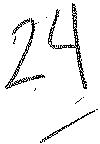 DESARROLLO  DE ADMINISTRACIÓNGobierno transparente y eficienteEl compromiso es indeclinable ante la exigencia de la sociedad de un gobierno transparente, honesto y eficaz; de tal manera establecer estrategias para combatir actos de corrupción e impunidad y garantizar así transparencia en la gestión pública, además de una autentica cultura de anticorrupción en los servidores públicos al utilizar sistemas de fiscalización y  control, y así crear una administración transparente y eficiente.OBJETIVOS:Estructurar un municipio eficiente, eficaz, moderno, y transparente.Implementar  la  calidad  y  celeridad  en  trámites  y prestación  de servicios públicos.Desarrollar una mejora continua y acceso a la información.Implementar	instrumentos	de	fiscalización	que	garanticen transparencia y rendición de cuentas.Modernización administrativaLa modernización dinámica actualiza y perfecciona los instrumentos de operación con los propósitos de: disminuir los tiempos operativos, evitar la duplicidad del esfuerzo, alentar la especialización del personal, coadyuvar a la ejecución correcta de las labores. Todo esto encaminado a adaptarse a los nuevos y más apremiantes requerimientos de la sociedad, para crear una sólida cultura de SERVICIO.Para  ello se requiere:Planificar la transición hacia el gobierno electrónico para solventar	las necesidades organizacionales, legales, y estratégicas vinculadas a su operación.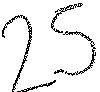 e		Desarrollar la infraestructura y la plataforma tecnológica  del gobierno electrónico municipal de Tecate, así como contar con el	personal    capacitado   para    configurar,   desarrollar,    y administrar estos recursos.Reestructurar la administración pública municipal de Tecate para adoptar esquemas de gestión de la información en las dependencias de gobierno.Eliminar requisitos normativos improductivos, obviar procedimientos, homologar las diversas bases  de registro, cuentas de usuarios, y agilizar los mecanismos de resolución a través del gobierno electrónico.e		Consolidar el funcionamiento del sistema municipal de información, institución o unidad administrativa responsable de la implementación de la mejora regulatoria local.e	Establecer una comunicación adecuada con la sociedad para informar de manera oportuna, transparente y expedita sobre el nuevo marco regulatorio, para aportar así un mayor nivel de competitividad	municipal y unaadminístración pública simplificada.Relaciones con las dependencias federales y estatalesEn lo que se refiere al municipio de Tecate, se le exige una participación activa en la promoción y gestión de programas de origen federal y estatal con lo que, la misión del municipio, se comparte con las misiones de las dos dependencias, manteniendo una armonía entre los mismos, a fin de evitar  eventualidades en los proyectos.Las relaciones pactadas generan beneficios mutuos, y así los convenios celebrados de gobierno a gobierno adquieran un  significado  enorme; estos además comprometen a las diferentes autoridades que se suman al cumplimiento de dichos acuerdos.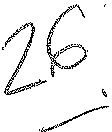 MESA DE DESARROLLO SOCIAL Y HUMANOSeguridad públicaEn materia de seguridad pública  merece  esfuerzos  extraordinarios, porque de ahí depende la tranquilidad, la paz, y el orden que normalmente disfrutan los ciudadanos; en la actualidad con  el  crecimiento impresionante en las zonas fronterizas origina proliferación de la delincuencia haciendo cada vez más difícil su control.Por esto debe ponerse especial atención ala resolución de estos problemas. Es por ello que no debemos subestimar el oficio policial, que para su desempeño se requiere de conocimientos técnicos y especializados.Objetivos:Fortalecer mecanismos de denuncia  ciudadana para el conocimiento pleno y real de la problemática en materia de seguridad.Modificar y adecuar los reglamentos acorde a necesidades actuales municipales.Realizar reestructuración interna en base a ascensos, mediante promociones.Implementar una vigilancia de cada sector, al integrar a la ciudadanía a través de un comité vecinal.Implementar la correcta aplicación de leyes y reglamento vigente al mostrar una vocación de servicio a la comunidad.Establecer vinculación con instituciones educativas y privadas para el	seguimiento continuo y permanente de capacitación y profesionalización de la institución de seguridad pública.Analizar los temas actuales en materia  de  prevención,  para fortalecer a los mismos en virtud de los resultados obtenidos.Condiciones para generación de empleosEl crecimiento poblacional y la falta de capacitación especializada generan una problemática de desempleo en nuestra comunidad, y limitalas oportunidades de desarrollo de nuestros jóvenes.Esto provoca a que parte de la industria contrate personal de otros lugares, desplazando así, el crecimiento de nuestra comunidad.Eldesarrollo viene con el empleo. Así mismo afirmamos que el cambio hacia un desempeño incluyente y sostenible no será posible si se niega a miles de personas la oportunidad de ganarse la vida en condiciones dignas y equitativas.Objetivos:Implementar mecanismos de vinculación y diálogo entre gobierno municipal, estatal y federal, iniciativa privada, y las instituciones académicas superior y media superior para que en conjunto mejoremos las condiciones que privilegien la creación de empleos y así situar énfasis en los grupos vulnerables.Dar oportunidades de mecanismos de empleos temporales a personas migrantes en condición de calle, para reintegrarlos a su lugar de origen.DEPORTEEs necesario promover la cultura al deporte con el buen uso de  los parques e instalaciones deportivas. Al practicar deporte se obtiene una calidad de vida reduciendo incidencia de enfermedades que por el sedentarismo se producen en estos tiempos en los habitantes de Tecate, para formar así ciudadanos con mejor desarrollo integral.Objetivos:,.	Gestionar los mecanismos para que, juntos gobierno y comunidad, rehabiliten los espacios para la promoción del deporte que contribuya al desarrollo integral y la calidad de vida.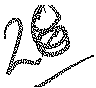 Impulsar el desarrollo de eventos deportivos para el sano esparcimiento.Tramitar apoyos necesarios para el impulso de deportistas que representen el municipio.Desarrollar nuevos espacios deportivos, y cumplir con las normas requeridas para el uso de personas con discapacidad y de la tercera edad.Generar vinculación con instituciones educativas de personal capacitado en distintas áreas.TurismoTecate ofrece a sus visitantes un ambiente de tranquilidad, clima fresco y agradable, ideal para el esparcimiento; dentro de las principales atracciones están diferentes parques recreativos con temáticas de rancho, balnearios, museos, etc. Esto le permite al turista tener la oportunidad de interactuar en un ambiente campirano y tener contacto con la naturaleza. Con servicios de primera calidad en estancia y alimentación; y por sus características y atributos simbólicos, leyendas e historia, hechos trascendentes, cotidianidad, y magia que ofrece al turista en cada una de sus actividades.Objetivos:Trabajar con la Secretaría de Turismo, estatal y  federal,  para impulsar a Tecate como «Pueblo Mágico, a fin de lograr el mejor desarrollo turístico, una capacitación administrativa de imagen, y atención a clientes para la prestación de servicios de calidad en el municipio.Gestionar la industria turística de manera estratégica y  el desarrollo de actividades de acuerdo a la zona, todo en un marco de práctica y fomento a los valores universales y las relaciones humanas.Rehabilitar y adecuar los espacios existentes para ejecutar acciones con fines turísticos.Lograr que el municipio sea la sede turística de los eventos a realizar, trascender y dejar una huella histórica de convivencia y valores.Fomentar la afluencia del turismo nacional y extranjero  y garantizar las condiciones de seguridad, el acondicionamiento de vías de acceso, y el servicio de calidad en los puntos de interés turístico.Cultura y ArtePor su posición geográfica, Tecate cuenta con una diversidad cultural, que inhibe el conocimiento de la cultura local, perdiendo poco a poco su desarrollo. Es por ello que existe la necesidad imperiosa de retomar yjo promover el patrimonio histórico cultural existente en nuestra localidad, para impulsar a nuestros expositores locales y a nuestras etnias.Objetivos:Implementar la semana cultural con el objetivo de preservar el patrimonio histórico al dar promoción de la importancia de nuestra cultura. Fomentar el conocer la variedad cultural y hacer partícipes a las familias en cada una de las actividades que integran el festival, para a su vez fortalecer el núcleo familiar.Impulsar proyectos y desarrollo de ideas en disciplinas artísticas y culturales para impartir talleres.Fomentar, en las instituciones educativas y público en general, actividades recreativas que den a conocer usos y costumbres de nuestras etnias para seguir fomentando la preservación cultural de nuestra región en nuestra juventud.Grupos vulnerablesLa problemática a la que se enfrentan las personas con discapacidad es la falta de inclusión,igualdad, y oportunidades; así como al no respeto de sus derechos elementales como la inclusión en programas y proyectos provenientes de dependencias estatales,federales y municipales.Otra problemática es la infraestructura carente en calles y dependencias, así como en establecimientos adecuados para su movilidad. Por estas razones, entre otras, hacemos petición de las siguientes propuestas.Objetivos:Ser gestores para la realización de estas necesidades tales como: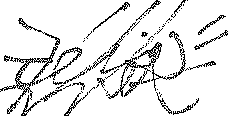 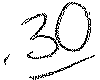 InfraestructuraSeguimiento de la instalación del consejoBecasTrabajo justoInclusión y cultura de respeto en la sociedadLa  armonización  de  las  leyes  y  reglamentos  de  personas  con discapacidadCenso de la población con discapacidad realDifusión e información de asociaciones civiles para el apoyo a estas personas y padres de familiaOfrecer   facilidades   de  crear  foros  de  información   sobre  las diferentes discapacidadesRepresentación en cabildo.Asociaciones civiles, clubs, y comunidadesSin ser menos importante, queremos proponer el apoyo, cuidado, dialogo, y seguimiento a todos los programas que son parte de nuestra comunidad.Comunidad LGBTQPersonas de la tercera edadCiclistasMotociclistasCharrosONGAsociaciones civiles diversas